                                                                     ПРОЕКТ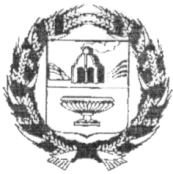 Собрание депутатов Шпагинского сельсовета Заринского района Алтайского краяРЕШЕНИЕст.ШпагиноСтатья 1 Основные характеристики бюджета сельского поселения на 2022 год и на плановый период 2023 и 2024 годов1. Утвердить основные характеристики бюджета муниципального образования Шпагинский сельсовет Заринского района Алтайского края (далее – бюджет сельского поселения) на 2022 год:1) прогнозируемый общий объем доходов бюджета сельского поселения в сумме 3 218,4 тыс. рублей, в том числе объем межбюджетных трансфертов, получаемых из других бюджетов, в сумме 2 174,4 тыс. рублей;2) общий объем расходов бюджета сельского поселения в сумме 3 218,4 тыс. рублей;3) верхний  предел  муниципального  долга  по состоянию на 1 января 2023 года в  сумме 0,0 тыс. рублей, в том числе верхний предел долга по муниципальным гарантиям в сумме 0,0 тыс. рублей;4) дефицит бюджета сельского поселения в сумме 0,0 тыс. рублей.2. Утвердить основные характеристики бюджета сельского поселения на 2023 год и на 2024 год:1) прогнозируемый общий объем доходов бюджета сельского поселения на 2023 год  в  сумме 3 318,3 тыс.  рублей,  в  том  числе  объем трансфертов, получаемых из других бюджетов, в сумме 2 264,3 тыс. рублей и на 2024 год в сумме 3 416,5 тыс. рублей,  в  том  числе объем межбюджетных трансфертов, получаемых из других бюджетов, в сумме 2 353,5 тыс. рублей;2) общий  объем  расходов  бюджета  сельского поселения на 2023 год в сумме 3 318,3 тыс. рублей, в том числе условно утвержденные расходы в сумме 45,8 тыс. рублей  и 2024 год  в  сумме 3 416,5 тыс. рублей, в том числе условно утвержденные расходы в сумме 91,6 тыс. рублей;3) верхний предел муниципального  долга по состоянию на 1 января 2024 года в сумме 0,0 тыс. рублей, в том числе верхний предел долга по муниципальным  гарантиям  в сумме 0,0 тыс. рублей и верхний предел муниципального долга по состоянию на 1 января 2025 года в сумме 0,0 тыс. рублей, в том числе верхний предел долга по муниципальным гарантиям в сумме 0,0 тыс. рублей.4) дефицит бюджета сельского поселения на 2023 год в сумме 0,0 тыс. рублей и на 2024 год в сумме 0,0 тыс. рублей.3. Утвердить источники финансирования дефицита бюджета сельского поселения на 2022 год согласно приложению 1 к настоящему Решению и на плановый период 2023 и 2024 годов согласно приложению 2 к настоящему Решению.Статья 2. Бюджетные ассигнования бюджета сельского поселения на 2022 год и на плановый период 2023 и 2024 годов1. Утвердить:1) распределение бюджетных ассигнований по разделам и подразделам классификации расходов бюджета сельского поселения на 2022 год согласно приложению 3 к настоящему Решению;2) распределение бюджетных ассигнований по разделам и подразделам классификации расходов бюджета сельского поселения на 2023 и 2024 годы согласно приложению 4 к настоящему Решению;3) ведомственную структуру расходов бюджета сельского поселения на 2022  год согласно приложению 5 к настоящему Решению;4) ведомственную структуру расходов бюджета сельского поселения на 2023 и 2024 годы  согласно  приложению 6  к  настоящему Решению;5) распределение бюджетных ассигнований по разделам, подразделам, целевым статьям, группам (группам и подгруппам) видов расходов на 2022 год согласно приложению 7 к настоящему Решению;6) распределение бюджетных ассигнований по разделам, подразделам, целевым статьям, группам (группам и подгруппам) видов расходов на 2023 и 2024 годы  согласно  приложению 8  к  настоящему Решению.2. Утвердить общий объем бюджетных ассигнований, направляемых на исполнение публичных нормативных обязательств, на 2022 год в сумме 11,5 тыс. рублей, на 2023 год в сумме 11,5 тыс. рублей и на 2024 год в сумме 11,5 тыс. рублей.3. Утвердить объем бюджетных ассигнований резервного фонда администрации муниципального образования Шпагинский сельсовет на 2022 год в сумме 1,0 тыс. рублей, на 2023 год в сумме 1,0 тыс. рублей, на 2024 год в сумме 1,0 тыс. рублей.Статья 3. Межбюджетные трансферты1. Утвердить объем межбюджетных трансфертов, подлежащих перечислению в 2022 году в бюджет Заринского района  из бюджета муниципального образования Шпагинский сельсовет Заринского района Алтайского края, на решение вопросов местного значения в соответствии с заключенными соглашениями:1)  Полномочия по осуществлению внешнего муниципального финансового контроля в сумме 4,0 тыс. рублей;2. Утвердить объем межбюджетных трансфертов, подлежащих перечислению в 2023 году в бюджет Заринского района  из бюджета муниципального образования Шпагинский сельсовет Заринского района Алтайского края, на решение вопросов местного значения в соответствии с заключенными соглашениями:1)  Полномочия по осуществлению внешнего муниципального финансового контроля в сумме 4,0 тыс. рублей;3. Утвердить объем межбюджетных трансфертов, подлежащих перечислению в 2024 году в бюджет Заринского района  из бюджета муниципального образования Шпагинский сельсовет Заринского района Алтайского края, на решение вопросов местного значения в соответствии с заключенными соглашениями:1)  Полномочия по осуществлению внешнего муниципального финансового контроля в сумме 4,0 тыс. рублей;Статья 4. Особенности исполнения бюджета сельского поселения1.  Администрация Шпагинского сельсовета Заринского района Алтайского края вправе в ходе исполнения настоящего Решения без внесения изменений в настоящее Решение вносить изменения в сводную бюджетную роспись в соответствии с действующим бюджетным законодательством.2. Установить, что заключение и оплата ранее заключенных получателями средств бюджета сельского поселения контрактов, исполнение которых осуществляется за счет средств бюджета сельского поселения, производятся в пределах доведенных им лимитов бюджетных обязательств, если иное не установлено Бюджетным кодексом Российской Федерации, и с учетом принятых и неисполненных обязательств.3. Обязательства, вытекающие из контрактов (договоров), исполнение которых осуществляется за счет средств бюджета сельского поселения, и принятые к исполнению получателями средств бюджета сельского поселения сверх доведенных лимитов бюджетных обязательств, оплате не подлежат, за исключением случаев, установленных Бюджетным кодексом Российской Федерации.4. Рекомендовать органам местного самоуправления муниципального образования Шпагинский сельсовет Заринского района Алтайского края не принимать решений, приводящих к увеличению численности муниципальных служащих.Статья 5. Приведение решений и иных нормативных правовых актов муниципального образования Шпагинский сельсовет Заринского района Алтайского края в соответствие с настоящим РешениемРешения и иные нормативные правовые акты муниципального образования Шпагинский сельсовет Заринского района Алтайского края подлежат приведению в соответствие с настоящим Решением не позднее трех месяцев со дня вступления в силу настоящего Решения.Статья 6. Вступление в силу настоящего РешенияНастоящее Решение вступает в силу с 1 января 2022 года.ст.Шпагино23.12.2021 года№Источники финансирования дефицита бюджета сельского поселения на 2022 годИсточники финансирования дефицита бюджета сельского поселения на плановый период 2023 и 2024 годовРаспределение бюджетных ассигнований по разделам и подразделам классификации расходов бюджета сельского поселения на 2022  годРаспределение бюджетных ассигнований по разделам и подразделам классификации расходов бюджета сельского поселения на 2023 и 2024 годыВедомственная структура расходов бюджета сельского поселения на 2022 годВедомственная структура расходов бюджета сельского поселения на 2023 и 2024 годыРаспределение бюджетных ассигнований по разделам, подразделам, целевым статьям, группам (группам и подгруппам) видов расходов на 2022 годРаспределение бюджетных ассигнований по разделам, подразделам, целевым статьям, группам (группам и подгруппам) видов расходов на 2023 и 2024 годыот 23.12.2021№О бюджете муниципального образования Шпагинский сельсовет Заринского района Алтайского краяна 2022 год и на плановый период 2023 и 2024 годовГлава сельсоветаИ.Н.КолесниковаПРИЛОЖЕНИЕ 1к решению«О бюджете муниципального образования Шпагинский сельсовет Заринского района Алтайского края на 2022 год и на плановый период 2023 и 2024 годов»КодИсточники финансирования дефицита бюджетаСумма, тыс. рублей01050000000000000Изменение остатков средств на счетах по учету средств бюджетов0,0ПРИЛОЖЕНИЕ 2к решению«О бюджете муниципального образования Шпагинский сельсовет Заринского района Алтайского края на 2022 год и на плановый период 2023 и 2024 годов»КодИсточники финансирования дефицита бюджетаСумма на 2023 год, тыс. рублейСумма на 2024 год, тыс. рублей01050000000000000Изменение остатков средств на счетах по учету средств бюджетов0,00,0ПРИЛОЖЕНИЕ 3к решению«О бюджете муниципального образования Шпагинский сельсовет Заринского района Алтайского края на 2022 год и на плановый период 2023 и 2024 годов»НаименованиеРз/ПрСумма, тыс. рублей123ОБЩЕГОСУДАРСТВЕННЫЕ ВОПРОСЫ01 001 137,7Функционирование Правительства Российской Федерации, высших исполнительных органов государственной власти субъектов Российской Федерации, местных администраций01 04736,5Резервные фонды01 111,0Другие общегосударственные вопросы01 13400,2НАЦИОНАЛЬНАЯ ОБОРОНА02 00100,6Мобилизационная и вневойсковая подготовка02 03100,6НАЦИОНАЛЬНАЯ БЕЗОПАСНОСТЬ И ПРАВООХРАНИТЕЛЬНАЯ ДЕЯТЕЛЬНОСТЬ03 005,0Защита населения и территории от чрезвычайных ситуаций природного и техногенного характера, пожарная безопасность03 105,0НАЦИОНАЛЬНАЯ ЭКОНОМИКА04 00375,0Дорожное хозяйство (дорожные фонды)04 09375,0ЖИЛИЩНО-КОММУНАЛЬНОЕ ХОЗЯЙСТВО05 00785,8Коммунальное хозяйство05 02782,8Благоустройство05 034,0КУЛЬТУРА, КИНЕМАТОГРАФИЯ08 00791,8Культура08 01342,6Другие вопросы в области культуры, кинематографии08 04449,2СОЦИАЛЬНАЯ ПОЛИТИКА10 0011,5Пенсионное обеспечение10 0111,5ФИЗИЧЕСКАЯ КУЛЬТУРА И СПОРТ11 0010,0Массовый спорт11 0210,0Итого расходов3 218,4ПРИЛОЖЕНИЕ 4к решению«О бюджете муниципального образования Шпагинский сельсовет Заринского района Алтайского края на 2022 год и на плановый период 2023 и 2024 годов»НаименованиеРз/ПрСумма на 2023 год, тыс. рублейСумма на 2024 год, тыс. рублей1234ОБЩЕГОСУДАРСТВЕННЫЕ ВОПРОСЫ01 001 147,91 158,7Функционирование Правительства Российской Федерации, высших исполнительных органов государственной власти субъектов Российской Федерации, местных администраций01 04739,9743,6Резервные фонды01 111,01,0Другие общегосударственные вопросы01 13407,0414,1НАЦИОНАЛЬНАЯ ОБОРОНА02 00104,2108,0Мобилизационная и вневойсковая подготовка02 03104,2108,0НАЦИОНАЛЬНАЯ БЕЗОПАСНОСТЬ И ПРАВООХРАНИТЕЛЬНАЯ ДЕЯТЕЛЬНОСТЬ03 003,03,0Защита населения и территории от чрезвычайных ситуаций природного и техногенного характера, пожарная безопасность03 103,03,0НАЦИОНАЛЬНАЯ ЭКОНОМИКА04 00389,0393,0Дорожное хозяйство (дорожные фонды)04 09389,0393,0ЖИЛИЩНО-КОММУНАЛЬНОЕ ХОЗЯЙСТВО05 00806,0830,0Коммунальное хозяйство05 02802,0826,0Благоустройство05 034,04,0КУЛЬТУРА, КИНЕМАТОГРАФИЯ08 00801,0810,8Культура08 01351,8361,6Другие вопросы в области культуры, кинематографии08 04449,2449,2СОЦИАЛЬНАЯ ПОЛИТИКА10 0011,511,5Пенсионное обеспечение10 0111,511,5ФИЗИЧЕСКАЯ КУЛЬТУРА И СПОРТ11 0010,010,0Массовый спорт11 0210,010,0Условно утвержденные расходы45,891,6Итого расходов3 318,33 416,5ПРИЛОЖЕНИЕ 5к решению«О бюджете муниципального образования Шпагинский сельсовет Заринского района Алтайского края на 2022 год и на плановый период 2023 и 2024 годов»НаименованиеКодРз/ПрЦСРВрСумма, тыс. рублей123456Администрация Шпагинского сельсовета Заринского района Алтайского края3033 218,4ОБЩЕГОСУДАРСТВЕННЫЕ ВОПРОСЫ30301 001 137,7Функционирование Правительства Российской Федерации, высших исполнительных органов государственной власти субъектов Российской Федерации, местных администраций30301 04736,5Руководство и управление в сфере установленных функций органов государственной власти субъектов Российской Федерации и органов местного самоуправления30301 040100000000644,8Расходы на обеспечение деятельности органов местного самоуправления30301 040120000000644,8Центральный аппарат органов местного самоуправления30301 040120010110246,3Расходы на выплаты персоналу в целях обеспечения выполнения функций государственными (муниципальными) органами, казенными учреждениями, органами управления государственными внебюджетными фондами30301 040120010110100219,9Закупка товаров, работ и услуг для обеспечения государственных (муниципальных) нужд30301 04012001011020024,4Уплата налогов, сборов и иных платежей30301 0401200101108502,0Глава местной администрации (исполнительно-распорядительного органа муниципального образования)30301 040120010130398,5Расходы на выплаты персоналу в целях обеспечения выполнения функций государственными (муниципальными) органами, казенными учреждениями, органами управления государственными внебюджетными фондами30301 040120010130100398,5Иные вопросы в области жилищно-коммунального хозяйства30301 04920000000091,7Иные расходы в области жилищно-коммунального хозяйства30301 04929000000091,7Расходы на обеспечение расчетов за топливно-энергетические ресурсы, потребляемые муниципальными учреждениями30301 0492900S119091,7Закупка товаров, работ и услуг для обеспечения государственных (муниципальных) нужд30301 0492900S119020091,7Резервные фонды30301 111,0Иные расходы органов государственной власти субъектов Российской Федерации и органов местного самоуправления30301 1199000000001,0Резервные фонды30301 1199100000001,0Резервные фонды местных администраций30301 1199100141001,0Резервные средства30301 1199100141008701,0Другие общегосударственные вопросы30301 13400,2Межбюджетные трансферты общего характера бюджетам субъектов Российской Федерации и муниципальных образований30301 1398000000004,0Иные межбюджетные трансферты общего характера30301 1398500000004,0Межбюджетные трансферты бюджетам муниципальных районов из бюджетов поселений и межбюджетные трансферты бюджетам поселений из бюджетов муниципальных районов на осуществление части полномочий по решению вопросов местного значения в соответствии с заключенными соглашениями30301 1398500605104,0Иные межбюджетные трансферты30301 1398500605105404,0Иные расходы органов государственной власти субъектов Российской Федерации и органов местного самоуправления30301 139900000000396,2Расходы на выполнение других обязательств государства30301 139990000000396,2Прочие выплаты по обязательствам государства30301 139990014710396,2Расходы на выплаты персоналу в целях обеспечения выполнения функций государственными (муниципальными) органами, казенными учреждениями, органами управления государственными внебюджетными фондами30301 139990014710100166,4Закупка товаров, работ и услуг для обеспечения государственных (муниципальных) нужд30301 139990014710200227,8Уплата налогов, сборов и иных платежей30301 1399900147108502,0НАЦИОНАЛЬНАЯ ОБОРОНА30302 00100,6Мобилизационная и вневойсковая подготовка30302 03100,6Руководство и управление в сфере установленных функций органов государственной власти субъектов Российской Федерации и органов местного самоуправления30302 030100000000100,6Руководство и управление в сфере установленных функций30302 030140000000100,6Осуществление первичного воинского учета органами местного самоуправления поселений, муниципальных и городских округов30302 030140051180100,6Расходы на выплаты персоналу в целях обеспечения выполнения функций государственными (муниципальными) органами, казенными учреждениями, органами управления государственными внебюджетными фондами30302 030140051180100100,0Закупка товаров, работ и услуг для обеспечения государственных (муниципальных) нужд30302 0301400511802000,6НАЦИОНАЛЬНАЯ БЕЗОПАСНОСТЬ И ПРАВООХРАНИТЕЛЬНАЯ ДЕЯТЕЛЬНОСТЬ30303 005,0Защита населения и территории от чрезвычайных ситуаций природного и техногенного характера, пожарная безопасность30303 105,0Предупреждение и ликвидация чрезвычайных ситуаций и последствий стихийных бедствий30303 1094000000003,0Финансирование иных мероприятий по предупреждению и ликвидации чрезвычайных ситуаций и последствий стихийных бедствий30303 1094200000003,0Расходы на финансовое обеспечение мероприятий, связанных с ликвидацией последствий чрезвычайных ситуаций и стихийных бедствий30303 1094200120103,0Закупка товаров, работ и услуг для обеспечения государственных (муниципальных) нужд30303 1094200120102003,0Иные расходы органов государственной власти субъектов Российской Федерации и органов местного самоуправления30303 1099000000002,0Расходы на выполнение других обязательств государства30303 1099900000002,0Прочие выплаты по обязательствам государства30303 1099900147102,0Закупка товаров, работ и услуг для обеспечения государственных (муниципальных) нужд30303 1099900147102002,0НАЦИОНАЛЬНАЯ ЭКОНОМИКА30304 00375,0Дорожное хозяйство (дорожные фонды)30304 09375,0Иные вопросы в области национальной экономике30304 099100000000375,0Мероприятия в сфере транспорта и дорожного хозяйства30304 099120000000375,0Содержание, ремонт, реконструкция и строительство автомобильных дорог, являющихся муниципальной собственностью30304 099120067270375,0Закупка товаров, работ и услуг для обеспечения государственных (муниципальных) нужд30304 099120067270200375,0ЖИЛИЩНО-КОММУНАЛЬНОЕ ХОЗЯЙСТВО30305 00785,8Коммунальное хозяйство30305 02782,8Муниципальная целевая программа энергосбережение и повышение энергетической эффективности на территории муниципального образования Шпагинский сельсовет Заринского района Алтайского края на 2018-2022г.г.30305 0219000000001,0Расходы на реализации мероприятий муниципальной программы30305 0219000609901,0Закупка товаров, работ и услуг для обеспечения государственных (муниципальных) нужд30305 0219000609902001,0Иные вопросы в области жилищно-коммунального хозяйства30305 029200000000781,8Иные расходы в области жилищно-коммунального хозяйства30305 029290000000781,8Мероприятия в области коммунального хозяйства30305 029290018030781,8Закупка товаров, работ и услуг для обеспечения государственных (муниципальных) нужд30305 029290018030200775,8Уплата налогов, сборов и иных платежей30305 0292900180308506,0Благоустройство30305 034,0Иные вопросы в области жилищно-коммунального хозяйства30305 0392000000004,0Иные расходы в области жилищно-коммунального хозяйства30305 0392900000004,0Организация и содержание мест захоронения30305 0392900180701,0Закупка товаров, работ и услуг для обеспечения государственных (муниципальных) нужд30305 0392900180702001,0Прочие мероприятия по благоустройству муниципальных образований30305 0392900180803,0Закупка товаров, работ и услуг для обеспечения государственных (муниципальных) нужд30305 0392900180802003,0КУЛЬТУРА, КИНЕМАТОГРАФИЯ30308 00791,8Культура30308 01342,6Иные вопросы в области жилищно-коммунального хозяйства30308 019200000000159,4Иные расходы в области жилищно-коммунального хозяйства30308 019290000000159,4Расходы на обеспечение расчетов за топливно-энергетические ресурсы, потребляемые муниципальными учреждениями30308 0192900S1190159,4Закупка товаров, работ и услуг для обеспечения государственных (муниципальных) нужд30308 0192900S1190200159,4Иные расходы органов государственной власти субъектов Российской Федерации и органов местного самоуправления30308 019900000000183,2Расходы на выполнение других обязательств государства30308 019990000000183,2Прочие выплаты по обязательствам государства30308 019990014710183,2Закупка товаров, работ и услуг для обеспечения государственных (муниципальных) нужд30308 019990014710200154,2Уплата налогов, сборов и иных платежей30308 01999001471085029,0Другие вопросы в области культуры, кинематографии30308 04449,2Иные расходы органов государственной власти субъектов Российской Федерации и органов местного самоуправления30308 049900000000449,2Расходы на выполнение других обязательств государства30308 049990000000449,2Прочие выплаты по обязательствам государства30308 049990014710449,2Расходы на выплаты персоналу в целях обеспечения выполнения функций государственными (муниципальными) органами, казенными учреждениями, органами управления государственными внебюджетными фондами30308 049990014710100449,2СОЦИАЛЬНАЯ ПОЛИТИКА30310 0011,5Пенсионное обеспечение30310 0111,5Иные вопросы в отраслях социальной сферы30310 01900000000011,5Иные вопросы в сфере социальной политики30310 01904000000011,5Доплаты к пенсиям30310 01904001627011,5Социальное обеспечение и иные выплаты населению30310 01904001627030011,5ФИЗИЧЕСКАЯ КУЛЬТУРА И СПОРТ30311 0010,0Массовый спорт30311 0210,0Иные вопросы в отраслях социальной сферы30311 02900000000010,0Иные вопросы в сфере здравоохранения, физической культуры и спорта30311 02903000000010,0Мероприятия в области здравоохранения, спорта и физической культуры, туризма30311 02903001667010,0Расходы на выплаты персоналу в целях обеспечения выполнения функций государственными (муниципальными) органами, казенными учреждениями, органами управления государственными внебюджетными фондами30311 02903001667010010,0ПРИЛОЖЕНИЕ 6к решению«О бюджете муниципального образования Шпагинский сельсовет Заринского района Алтайского края на 2022 год и на плановый период 2023 и 2024 годов»НаименованиеКодРз/ПрЦСРВрСумма на 2023 год, тыс. рублейСумма на 2024 год, тыс. рублей1234567Администрация Шпагинского сельсовета Заринского района Алтайского края3033 318,32 416,5ОБЩЕГОСУДАРСТВЕННЫЕ ВОПРОСЫ30301 001 147,91 158,7Функционирование Правительства Российской Федерации, высших исполнительных органов государственной власти субъектов Российской Федерации, местных администраций30301 04739,9743,6Руководство и управление в сфере установленных функций органов государственной власти субъектов Российской Федерации и органов местного самоуправления30301 040100000000645,4646,3Расходы на обеспечение деятельности органов местного самоуправления30301 040120000000645,4646,3Центральный аппарат органов местного самоуправления30301 040120010110246,9247,8Расходы на выплаты персоналу в целях обеспечения выполнения функций государственными (муниципальными) органами, казенными учреждениями, органами управления государственными внебюджетными фондами30301 040120010110100219,9219,9Закупка товаров, работ и услуг для обеспечения государственных (муниципальных) нужд30301 04012001011020025,025,9Уплата налогов, сборов и иных платежей30301 0401200101108502,02,0Глава местной администрации (исполнительно-распорядительного органа муниципального образования)30301 040120010130398,5398,5Расходы на выплаты персоналу в целях обеспечения выполнения функций государственными (муниципальными) органами, казенными учреждениями, органами управления государственными внебюджетными фондами30301 040120010130100398,5398,5Иные вопросы в области жилищно-коммунального хозяйства30301 04920000000094,597,3Иные расходы в области жилищно-коммунального хозяйства30301 04929000000094,597,3Расходы на обеспечение расчетов за топливно-энергетические ресурсы, потребляемые муниципальными учреждениями30301 0492900S119094,597,3Закупка товаров, работ и услуг для обеспечения государственных (муниципальных) нужд30301 0492900S119020094,597,3Резервные фонды30301 111,01,0Иные расходы органов государственной власти субъектов Российской Федерации и органов местного самоуправления30301 1199000000001,01,0Резервные фонды30301 1199100000001,01,0Резервные фонды местных администраций30301 1199100141001,01,0Резервные средства30301 1199100141008701,01,0Другие общегосударственные вопросы30301 13407,0414,1Межбюджетные трансферты общего характера бюджетам субъектов Российской Федерации и муниципальных образований30301 1398000000004,04,0Иные межбюджетные трансферты общего характера30301 1398500000004,04,0Межбюджетные трансферты бюджетам муниципальных районов из бюджетов поселений и межбюджетные трансферты бюджетам поселений из бюджетов муниципальных районов на осуществление части полномочий по решению вопросов местного значения в соответствии с заключенными соглашениями30301 1398500605104,04,0Иные межбюджетные трансферты30301 1398500605105404,04,0Иные расходы органов государственной власти субъектов Российской Федерации и органов местного самоуправления30301 139900000000403,0410,1Расходы на выполнение других обязательств государства30301 139990000000403,0410,1Прочие выплаты по обязательствам государства30301 139990014710403,0410,1Расходы на выплаты персоналу в целях обеспечения выполнения функций государственными (муниципальными) органами, казенными учреждениями, органами управления государственными внебюджетными фондами30301 139990014710100166,4166,4Закупка товаров, работ и услуг для обеспечения государственных (муниципальных) нужд30301 139990014710200234,6241,7Уплата налогов, сборов и иных платежей30301 1399900147108502,02,0НАЦИОНАЛЬНАЯ ОБОРОНА30302 00104,1107,9Мобилизационная и вневойсковая подготовка30302 03104,1107,9Руководство и управление в сфере установленных функций органов государственной власти субъектов Российской Федерации и органов местного самоуправления30302 030100000000104,1107,9Руководство и управление в сфере установленных функций30302 030140000000104,1107,9Осуществление первичного воинского учета органами местного самоуправления поселений, муниципальных и городских округов30302 030140051180104,1107,9Расходы на выплаты персоналу в целях обеспечения выполнения функций государственными (муниципальными) органами, казенными учреждениями, органами управления государственными внебюджетными фондами30302 030140051180100100,0100,0Закупка товаров, работ и услуг для обеспечения государственных (муниципальных) нужд30302 0301400511802004,17,9НАЦИОНАЛЬНАЯ БЕЗОПАСНОСТЬ И ПРАВООХРАНИТЕЛЬНАЯ ДЕЯТЕЛЬНОСТЬ30303 003,03,0Защита населения и территории от чрезвычайных ситуаций природного и техногенного характера, пожарная безопасность30303 103,03,0Предупреждение и ликвидация чрезвычайных ситуаций и последствий стихийных бедствий30303 1094000000001,01,0Финансирование иных мероприятий по предупреждению и ликвидации чрезвычайных ситуаций и последствий стихийных бедствий30303 1094200000001,01,0Расходы на финансовое обеспечение мероприятий, связанных с ликвидацией последствий чрезвычайных ситуаций и стихийных бедствий30303 1094200120101,01,0Закупка товаров, работ и услуг для обеспечения государственных (муниципальных) нужд30303 1094200120102001,01,0Иные расходы органов государственной власти субъектов Российской Федерации и органов местного самоуправления30303 1099000000002,02,0Расходы на выполнение других обязательств государства30303 1099900000002,02,0Прочие выплаты по обязательствам государства30303 1099900147102,02,0Закупка товаров, работ и услуг для обеспечения государственных (муниципальных) нужд30303 1099900147102002,02,0НАЦИОНАЛЬНАЯ ЭКОНОМИКА30304 00389,0393,0Дорожное хозяйство (дорожные фонды)30304 09389,0393,0Иные вопросы в области национальной экономике30304 099100000000389,0393,0Мероприятия в сфере транспорта и дорожного хозяйства30304 099120000000389,0393,0Содержание, ремонт, реконструкция и строительство автомобильных дорог, являющихся муниципальной собственностью30304 099120067270389,0393,0Закупка товаров, работ и услуг для обеспечения государственных (муниципальных) нужд30304 099120067270200389,0393,0ЖИЛИЩНО-КОММУНАЛЬНОЕ ХОЗЯЙСТВО30305 00806,0830,0Коммунальное хозяйство30305 02802,0826,0Иные вопросы в области жилищно-коммунального хозяйства30305 029200000000802,0826,0Иные расходы в области жилищно-коммунального хозяйства30305 029290000000802,0826,0Мероприятия в области коммунального хозяйства30305 029290018030802,0826,0Закупка товаров, работ и услуг для обеспечения государственных (муниципальных) нужд30305 029290018030200796,0820,0Уплата налогов, сборов и иных платежей30305 0292900180308506,06,0Благоустройство30305 034,04,0Иные вопросы в области жилищно-коммунального хозяйства30305 0392000000004,04,0Иные расходы в области жилищно-коммунального хозяйства30305 0392900000004,04,0Организация и содержание мест захоронения30305 0392900180701,01,0Закупка товаров, работ и услуг для обеспечения государственных (муниципальных) нужд30305 0392900180702001,01,0Прочие мероприятия по благоустройству муниципальных образований30305 0392900180803,03,0Закупка товаров, работ и услуг для обеспечения государственных (муниципальных) нужд30305 0392900180802003,03,0КУЛЬТУРА, КИНЕМАТОГРАФИЯ30308 00801,0810,8Культура30308 01351,8361,6Иные вопросы в области жилищно-коммунального хозяйства30308 019200000000164,0169,0Иные расходы в области жилищно-коммунального хозяйства30308 019290000000164,0169,0Расходы на обеспечение расчетов за топливно-энергетические ресурсы, потребляемые муниципальными учреждениями30308 0192900S1190164,0169,0Закупка товаров, работ и услуг для обеспечения государственных (муниципальных) нужд30308 0192900S1190200164,0169,0Иные расходы органов государственной власти субъектов Российской Федерации и органов местного самоуправления30308 019900000000187,8192,6Расходы на выполнение других обязательств государства30308 019990000000187,8192,6Прочие выплаты по обязательствам государства30308 019990014710187,8192,6Закупка товаров, работ и услуг для обеспечения государственных (муниципальных) нужд30308 019990014710200158,8163,6Уплата налогов, сборов и иных платежей30308 01999001471085029,029,0Другие вопросы в области культуры, кинематографии30308 04449,2449,2Иные расходы органов государственной власти субъектов Российской Федерации и органов местного самоуправления30308 049900000000449,2449,2Расходы на выполнение других обязательств государства30308 049990000000449,2449,2Прочие выплаты по обязательствам государства30308 049990014710449,2449,2Расходы на выплаты персоналу в целях обеспечения выполнения функций государственными (муниципальными) органами, казенными учреждениями, органами управления государственными внебюджетными фондами30308 049990014710100449,2449,2СОЦИАЛЬНАЯ ПОЛИТИКА30310 0011,511,5Пенсионное обеспечение30310 0111,511,5Иные вопросы в отраслях социальной сферы30310 01900000000011,511,5Иные вопросы в сфере социальной политики30310 01904000000011,511,5Доплаты к пенсиям30310 01904001627011,511,5Социальное обеспечение и иные выплаты населению30310 01904001627030011,511,5ФИЗИЧЕСКАЯ КУЛЬТУРА И СПОРТ30311 0010,010,0Массовый спорт30311 0210,010,0Иные вопросы в отраслях социальной сферы30311 02900000000010,010,0Иные вопросы в сфере здравоохранения, физической культуры и спорта30311 02903000000010,010,0Мероприятия в области здравоохранения, спорта и физической культуры, туризма30311 02903001667010,010,0Расходы на выплаты персоналу в целях обеспечения выполнения функций государственными (муниципальными) органами, казенными учреждениями, органами управления государственными внебюджетными фондами30311 02903001667010010,010,0Условно утвержденные расходы45,891,6ПРИЛОЖЕНИЕ 7к решению«О бюджете муниципального образования Шпагинский сельсовет Заринского района Алтайского края на 2022 год и на плановый период 2023 и 2024 годов»НаименованиеРз/ПрЦСРВрСумма, тыс. рублей12345ОБЩЕГОСУДАРСТВЕННЫЕ ВОПРОСЫ01 001 137,7Функционирование Правительства Российской Федерации, высших исполнительных органов государственной власти субъектов Российской Федерации, местных администраций01 04736,5Руководство и управление в сфере установленных функций органов государственной власти субъектов Российской Федерации и органов местного самоуправления01 040100000000644,8Расходы на обеспечение деятельности органов местного самоуправления01 040120000000644,8Центральный аппарат органов местного самоуправления01 040120010110246,3Расходы на выплаты персоналу в целях обеспечения выполнения функций государственными (муниципальными) органами, казенными учреждениями, органами управления государственными внебюджетными фондами01 040120010110100219,9Закупка товаров, работ и услуг для обеспечения государственных (муниципальных) нужд01 04012001011020024,4Уплата налогов, сборов и иных платежей01 0401200101108502,0Глава местной администрации (исполнительно-распорядительного органа муниципального образования)01 040120010130398,5Расходы на выплаты персоналу в целях обеспечения выполнения функций государственными (муниципальными) органами, казенными учреждениями, органами управления государственными внебюджетными фондами01 040120010130100398,5Иные вопросы в области жилищно-коммунального хозяйства01 04920000000091,7Иные расходы в области жилищно-коммунального хозяйства01 04929000000091,7Расходы на обеспечение расчетов за топливно-энергетические ресурсы, потребляемые муниципальными учреждениями01 0492900S119091,7Закупка товаров, работ и услуг для обеспечения государственных (муниципальных) нужд01 0492900S119020091,7Резервные фонды01 111,0Иные расходы органов государственной власти субъектов Российской Федерации и органов местного самоуправления01 1199000000001,0Резервные фонды01 1199100000001,0Резервные фонды местных администраций01 1199100141001,0Резервные средства01 1199100141008701,0Другие общегосударственные вопросы01 13400,2Межбюджетные трансферты общего характера бюджетам субъектов Российской Федерации и муниципальных образований01 1398000000004,0Иные межбюджетные трансферты общего характера01 1398500000004,0Межбюджетные трансферты бюджетам муниципальных районов из бюджетов поселений и межбюджетные трансферты бюджетам поселений из бюджетов муниципальных районов на осуществление части полномочий по решению вопросов местного значения в соответствии с заключенными соглашениями01 1398500605104,0Иные межбюджетные трансферты01 1398500605105404,0Иные расходы органов государственной власти субъектов Российской Федерации и органов местного самоуправления01 139900000000396,2Расходы на выполнение других обязательств государства01 139990000000396,2Прочие выплаты по обязательствам государства01 139990014710396,2Расходы на выплаты персоналу в целях обеспечения выполнения функций государственными (муниципальными) органами, казенными учреждениями, органами управления государственными внебюджетными фондами01 139990014710100166,4Закупка товаров, работ и услуг для обеспечения государственных (муниципальных) нужд01 139990014710200227,8Уплата налогов, сборов и иных платежей01 1399900147108502,0НАЦИОНАЛЬНАЯ ОБОРОНА02 00100,6Мобилизационная и вневойсковая подготовка02 03100,6Руководство и управление в сфере установленных функций органов государственной власти субъектов Российской Федерации и органов местного самоуправления02 030100000000100,6Руководство и управление в сфере установленных функций02 030140000000100,6Осуществление первичного воинского учета органами местного самоуправления поселений, муниципальных и городских округов02 030140051180100,6Расходы на выплаты персоналу в целях обеспечения выполнения функций государственными (муниципальными) органами, казенными учреждениями, органами управления государственными внебюджетными фондами02 030140051180100100,0Закупка товаров, работ и услуг для обеспечения государственных (муниципальных) нужд02 0301400511802000,6НАЦИОНАЛЬНАЯ БЕЗОПАСНОСТЬ И ПРАВООХРАНИТЕЛЬНАЯ ДЕЯТЕЛЬНОСТЬ03 005,0Защита населения и территории от чрезвычайных ситуаций природного и техногенного характера, пожарная безопасность03 105,0Предупреждение и ликвидация чрезвычайных ситуаций и последствий стихийных бедствий03 1094000000003,0Финансирование иных мероприятий по предупреждению и ликвидации чрезвычайных ситуаций и последствий стихийных бедствий03 1094200000003,0Расходы на финансовое обеспечение мероприятий, связанных с ликвидацией последствий чрезвычайных ситуаций и стихийных бедствий03 1094200120103,0Закупка товаров, работ и услуг для обеспечения государственных (муниципальных) нужд03 1094200120102003,0Иные расходы органов государственной власти субъектов Российской Федерации и органов местного самоуправления03 1099000000002,0Расходы на выполнение других обязательств государства03 1099900000002,0Прочие выплаты по обязательствам государства03 1099900147102,0Закупка товаров, работ и услуг для обеспечения государственных (муниципальных) нужд03 1099900147102002,0НАЦИОНАЛЬНАЯ ЭКОНОМИКА04 00375,0Дорожное хозяйство (дорожные фонды)04 09375,0Иные вопросы в области национальной экономике04 099100000000375,0Мероприятия в сфере транспорта и дорожного хозяйства04 099120000000375,0Содержание, ремонт, реконструкция и строительство автомобильных дорог, являющихся муниципальной собственностью04 099120067270375,0Закупка товаров, работ и услуг для обеспечения государственных (муниципальных) нужд04 099120067270200375,0ЖИЛИЩНО-КОММУНАЛЬНОЕ ХОЗЯЙСТВО05 00785,8Коммунальное хозяйство05 02782,8Муниципальная целевая программа энергосбережение и повышение энергетической эффективности на территории муниципального образования Шпагинский сельсовет Заринского района Алтайского края на 2018-2022г.г.05 0219000000001,0Расходы на реализации мероприятий муниципальной программы05 0219000609901,0Закупка товаров, работ и услуг для обеспечения государственных (муниципальных) нужд05 0219000609902001,0Иные вопросы в области жилищно-коммунального хозяйства05 029200000000781,8Иные расходы в области жилищно-коммунального хозяйства05 029290000000781,8Мероприятия в области коммунального хозяйства05 029290018030781,8Закупка товаров, работ и услуг для обеспечения государственных (муниципальных) нужд05 029290018030200775,8Уплата налогов, сборов и иных платежей05 0292900180308506,0Благоустройство05 034,0Иные вопросы в области жилищно-коммунального хозяйства05 0392000000004,0Иные расходы в области жилищно-коммунального хозяйства05 0392900000004,0Организация и содержание мест захоронения05 0392900180701,0Закупка товаров, работ и услуг для обеспечения государственных (муниципальных) нужд05 0392900180702001,0Прочие мероприятия по благоустройству муниципальных образований05 0392900180803,0Закупка товаров, работ и услуг для обеспечения государственных (муниципальных) нужд05 0392900180802003,0КУЛЬТУРА, КИНЕМАТОГРАФИЯ08 00791,8Культура08 01342,6Иные вопросы в области жилищно-коммунального хозяйства08 019200000000159,4Иные расходы в области жилищно-коммунального хозяйства08 019290000000159,4Расходы на обеспечение расчетов за топливно-энергетические ресурсы, потребляемые муниципальными учреждениями08 0192900S1190159,4Закупка товаров, работ и услуг для обеспечения государственных (муниципальных) нужд08 0192900S1190200159,4Иные расходы органов государственной власти субъектов Российской Федерации и органов местного самоуправления08 019900000000183,2Расходы на выполнение других обязательств государства08 019990000000183,2Прочие выплаты по обязательствам государства08 019990014710183,2Закупка товаров, работ и услуг для обеспечения государственных (муниципальных) нужд08 019990014710200154,2Уплата налогов, сборов и иных платежей08 01999001471085029,0Другие вопросы в области культуры, кинематографии08 04449,2Иные расходы органов государственной власти субъектов Российской Федерации и органов местного самоуправления08 049900000000449,2Расходы на выполнение других обязательств государства08 049990000000449,2Прочие выплаты по обязательствам государства08 049990014710449,2Расходы на выплаты персоналу в целях обеспечения выполнения функций государственными (муниципальными) органами, казенными учреждениями, органами управления государственными внебюджетными фондами08 049990014710100449,2СОЦИАЛЬНАЯ ПОЛИТИКА10 0011,5Пенсионное обеспечение10 0111,5Иные вопросы в отраслях социальной сферы10 01900000000011,5Иные вопросы в сфере социальной политики10 01904000000011,5Доплаты к пенсиям10 01904001627011,5Социальное обеспечение и иные выплаты населению10 01904001627030011,5ФИЗИЧЕСКАЯ КУЛЬТУРА И СПОРТ11 0010,0Массовый спорт11 0210,0Иные вопросы в отраслях социальной сферы11 02900000000010,0Иные вопросы в сфере здравоохранения, физической культуры и спорта11 02903000000010,0Мероприятия в области здравоохранения, спорта и физической культуры, туризма11 02903001667010,0Расходы на выплаты персоналу в целях обеспечения выполнения функций государственными (муниципальными) органами, казенными учреждениями, органами управления государственными внебюджетными фондами11 02903001667010010,0Итого расходов3 218,4ПРИЛОЖЕНИЕ 8к решению«О бюджете муниципального образования Шпагинский сельсовет Заринского района Алтайского края на 2022 год и на плановый период 2023 и 2024 годов»НаименованиеРз/ПрЦСРВрСумма на 2023 год, тыс. рублейСумма на 2024 год, тыс. рублей123456ОБЩЕГОСУДАРСТВЕННЫЕ ВОПРОСЫ01 001 147,91 158,7Функционирование Правительства Российской Федерации, высших исполнительных органов государственной власти субъектов Российской Федерации, местных администраций01 04739,9743,6Руководство и управление в сфере установленных функций органов государственной власти субъектов Российской Федерации и органов местного самоуправления01 040100000000645,4646,3Расходы на обеспечение деятельности органов местного самоуправления01 040120000000645,4646,3Центральный аппарат органов местного самоуправления01 040120010110246,9247,8Расходы на выплаты персоналу в целях обеспечения выполнения функций государственными (муниципальными) органами, казенными учреждениями, органами управления государственными внебюджетными фондами01 040120010110100219,9219,9Закупка товаров, работ и услуг для обеспечения государственных (муниципальных) нужд01 04012001011020025,025,9Уплата налогов, сборов и иных платежей01 0401200101108502,02,0Глава местной администрации (исполнительно-распорядительного органа муниципального образования)01 040120010130398,5398,5Расходы на выплаты персоналу в целях обеспечения выполнения функций государственными (муниципальными) органами, казенными учреждениями, органами управления государственными внебюджетными фондами01 040120010130100398,5398,5Иные вопросы в области жилищно-коммунального хозяйства01 04920000000094,597,3Иные расходы в области жилищно-коммунального хозяйства01 04929000000094,597,3Расходы на обеспечение расчетов за топливно-энергетические ресурсы, потребляемые муниципальными учреждениями01 0492900S119094,597,3Закупка товаров, работ и услуг для обеспечения государственных (муниципальных) нужд01 0492900S119020094,597,3Резервные фонды01 111,01,0Иные расходы органов государственной власти субъектов Российской Федерации и органов местного самоуправления01 1199000000001,01,0Резервные фонды01 1199100000001,01,0Резервные фонды местных администраций01 1199100141001,01,0Резервные средства01 1199100141008701,01,0Другие общегосударственные вопросы01 13407,0414,1Межбюджетные трансферты общего характера бюджетам субъектов Российской Федерации и муниципальных образований01 1398000000004,04,0Иные межбюджетные трансферты общего характера01 1398500000004,04,0Межбюджетные трансферты бюджетам муниципальных районов из бюджетов поселений и межбюджетные трансферты бюджетам поселений из бюджетов муниципальных районов на осуществление части полномочий по решению вопросов местного значения в соответствии с заключенными соглашениями01 1398500605104,04,0Иные межбюджетные трансферты01 1398500605105404,04,0Иные расходы органов государственной власти субъектов Российской Федерации и органов местного самоуправления01 139900000000403,0410,1Расходы на выполнение других обязательств государства01 139990000000403,0410,1Прочие выплаты по обязательствам государства01 139990014710403,0410,1Расходы на выплаты персоналу в целях обеспечения выполнения функций государственными (муниципальными) органами, казенными учреждениями, органами управления государственными внебюджетными фондами01 139990014710100166,4166,4Закупка товаров, работ и услуг для обеспечения государственных (муниципальных) нужд01 139990014710200234,6241,7Уплата налогов, сборов и иных платежей01 1399900147108502,02,0НАЦИОНАЛЬНАЯ ОБОРОНА02 00104,1107,9Мобилизационная и вневойсковая подготовка02 03104,1107,9Руководство и управление в сфере установленных функций органов государственной власти субъектов Российской Федерации и органов местного самоуправления02 030100000000104,1107,9Руководство и управление в сфере установленных функций02 030140000000104,1107,9Осуществление первичного воинского учета органами местного самоуправления поселений, муниципальных и городских округов02 030140051180104,1107,9Расходы на выплаты персоналу в целях обеспечения выполнения функций государственными (муниципальными) органами, казенными учреждениями, органами управления государственными внебюджетными фондами02 030140051180100100,0100,0Закупка товаров, работ и услуг для обеспечения государственных (муниципальных) нужд02 0301400511802004,17,9НАЦИОНАЛЬНАЯ БЕЗОПАСНОСТЬ И ПРАВООХРАНИТЕЛЬНАЯ ДЕЯТЕЛЬНОСТЬ03 003,03,0Защита населения и территории от чрезвычайных ситуаций природного и техногенного характера, пожарная безопасность03 103,03,0Предупреждение и ликвидация чрезвычайных ситуаций и последствий стихийных бедствий03 1094000000001,01,0Финансирование иных мероприятий по предупреждению и ликвидации чрезвычайных ситуаций и последствий стихийных бедствий03 1094200000001,01,0Расходы на финансовое обеспечение мероприятий, связанных с ликвидацией последствий чрезвычайных ситуаций и стихийных бедствий03 1094200120101,01,0Закупка товаров, работ и услуг для обеспечения государственных (муниципальных) нужд03 1094200120102001,01,0Иные расходы органов государственной власти субъектов Российской Федерации и органов местного самоуправления03 1099000000002,02,0Расходы на выполнение других обязательств государства03 1099900000002,02,0Прочие выплаты по обязательствам государства03 1099900147102,02,0Закупка товаров, работ и услуг для обеспечения государственных (муниципальных) нужд03 1099900147102002,02,0НАЦИОНАЛЬНАЯ ЭКОНОМИКА04 00389,0393,0Дорожное хозяйство (дорожные фонды)04 09389,0393,0Иные вопросы в области национальной экономике04 099100000000389,0393,0Мероприятия в сфере транспорта и дорожного хозяйства04 099120000000389,0393,0Содержание, ремонт, реконструкция и строительство автомобильных дорог, являющихся муниципальной собственностью04 099120067270389,0393,0Закупка товаров, работ и услуг для обеспечения государственных (муниципальных) нужд04 099120067270200389,0393,0ЖИЛИЩНО-КОММУНАЛЬНОЕ ХОЗЯЙСТВО05 00806,0830,0Коммунальное хозяйство05 02802,0826,0Иные вопросы в области жилищно-коммунального хозяйства05 029200000000802,0826,0Иные расходы в области жилищно-коммунального хозяйства05 029290000000802,0826,0Мероприятия в области коммунального хозяйства05 029290018030802,0826,0Закупка товаров, работ и услуг для обеспечения государственных (муниципальных) нужд05 029290018030200796,0820,0Уплата налогов, сборов и иных платежей05 0292900180308506,06,0Благоустройство05 034,04,0Иные вопросы в области жилищно-коммунального хозяйства05 0392000000004,04,0Иные расходы в области жилищно-коммунального хозяйства05 0392900000004,04,0Организация и содержание мест захоронения05 0392900180701,01,0Закупка товаров, работ и услуг для обеспечения государственных (муниципальных) нужд05 0392900180702001,01,0Прочие мероприятия по благоустройству муниципальных образований05 0392900180803,03,0Закупка товаров, работ и услуг для обеспечения государственных (муниципальных) нужд05 0392900180802003,03,0КУЛЬТУРА, КИНЕМАТОГРАФИЯ08 00801,0810,8Культура08 01351,8361,6Иные вопросы в области жилищно-коммунального хозяйства08 019200000000164,0169,0Иные расходы в области жилищно-коммунального хозяйства08 019290000000164,0169,0Расходы на обеспечение расчетов за топливно-энергетические ресурсы, потребляемые муниципальными учреждениями08 0192900S1190164,0169,0Закупка товаров, работ и услуг для обеспечения государственных (муниципальных) нужд08 0192900S1190200164,0169,0Иные расходы органов государственной власти субъектов Российской Федерации и органов местного самоуправления08 019900000000187,8192,6Расходы на выполнение других обязательств государства08 019990000000187,8192,6Прочие выплаты по обязательствам государства08 019990014710187,8192,6Закупка товаров, работ и услуг для обеспечения государственных (муниципальных) нужд08 019990014710200158,8163,6Уплата налогов, сборов и иных платежей08 01999001471085029,029,0Другие вопросы в области культуры, кинематографии08 04449,2449,2Иные расходы органов государственной власти субъектов Российской Федерации и органов местного самоуправления08 049900000000449,2449,2Расходы на выполнение других обязательств государства08 049990000000449,2449,2Прочие выплаты по обязательствам государства08 049990014710449,2449,2Расходы на выплаты персоналу в целях обеспечения выполнения функций государственными (муниципальными) органами, казенными учреждениями, органами управления государственными внебюджетными фондами08 049990014710100449,2449,2СОЦИАЛЬНАЯ ПОЛИТИКА10 0011,511,5Пенсионное обеспечение10 0111,511,5Иные вопросы в отраслях социальной сферы10 01900000000011,511,5Иные вопросы в сфере социальной политики10 01904000000011,511,5Доплаты к пенсиям10 01904001627011,511,5Социальное обеспечение и иные выплаты населению10 01904001627030011,511,5ФИЗИЧЕСКАЯ КУЛЬТУРА И СПОРТ11 0010,010,0Массовый спорт11 0210,010,0Иные вопросы в отраслях социальной сферы11 02900000000010,010,0Иные вопросы в сфере здравоохранения, физической культуры и спорта11 02903000000010,010,0Мероприятия в области здравоохранения, спорта и физической культуры, туризма11 02903001667010,010,0Расходы на выплаты персоналу в целях обеспечения выполнения функций государственными (муниципальными) органами, казенными учреждениями, органами управления государственными внебюджетными фондами11 02903001667010010,010,0Условно утвержденные расходы45,891,6Итого расходов3 318,33 416,5